Приложение.Информация о предлагаемых к сдаче в аренду объектах.500086087,Сморгонское РУП «ЖКХ», г.Сморгонь, ул.Железнодорожная 41, (801592)2-98-46, Сморгонский РИК, коммунальная форма собственностиЮрисконсульт                                                        Г.Л. Романовская 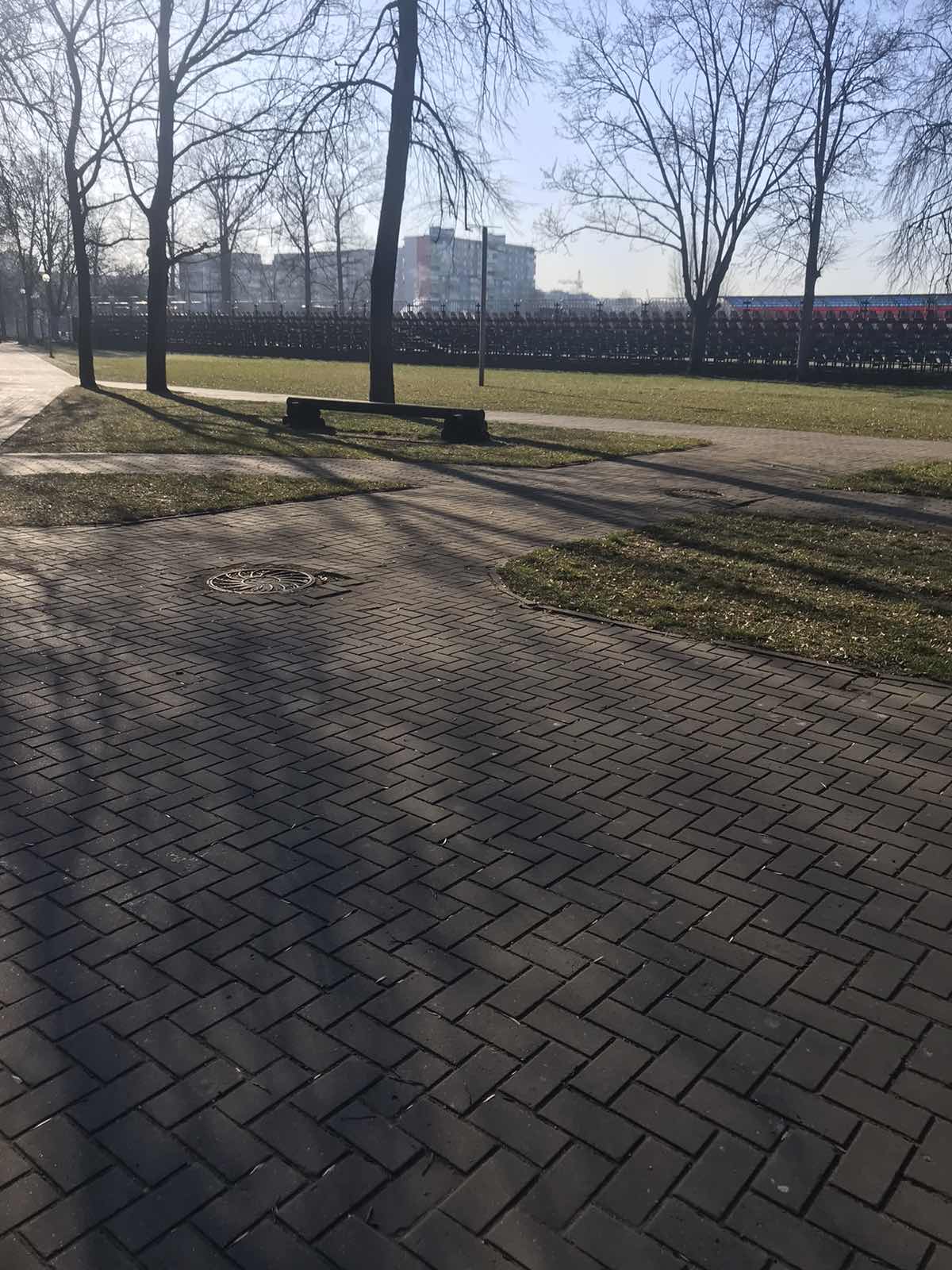 Наименование объектаИнвентарный номер  ЕГРН или реестровый  номер  ЕРГИ МестоположениеобъектаХарактеристика объектаИнженерная и транспортная инфраструктураОбщая площадь, предлагаемая к сдаче в аренду (кв.м)Предполагаемое целевое использованиеСпособ сдачи в аренду (прямой договор аренды или путем проведения аукциона)Примечание (указывается: величина коэффициента от 0,5 до 3; информация о сдаче в почасовую аренду и др.)Фотография объектаПлоскостное  сооружение F/C 199753г.Сморгонь, ул. П. Балыша  (городской парк) Бетонная  плитка, торговый объект Часть  тротуара 1кв.м.С целью  размещения кофейного автомата Прямой договор  аренды Размер  аренд. платы устанав. по соглашению сторон и по согласованию  с местным исполнительным комитетом  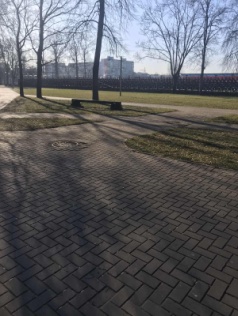 